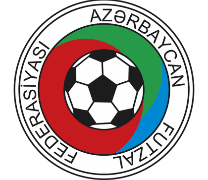 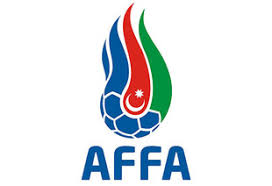                          Yüksək dəstə          I Liqa              II Liqa     Yoldaşlıq Oyunu2018/2019 mövsümüOyunun rəsmi şəxsləri:Sarı vərəqələr:Qırmızı vərəqələr:Qollar:Referinin adı, soyadı: _________Əli Cəbrayılov______________________   Azərbaycan	S – start heyəti, E – ehtiyat oyunçular, K –kapitan, GK - qapıçı	
 (cəzalı, zədəli, adı siyahıda olmayan futzalçılar ehtiyat skamyada otura bilməz)(T/Z – Texniki zona)Klub rəsmisi: _____Fərrux Hüseynzadə___________________________________           *Protokol oyundan 60 dəqiqə əvvəl baş hakimə təqdim olunmalıdır. 
*Protokol təqdim olunduqdan sonra zədə və ya digər səbəbdən ediləcək dəyişiklik hakimlərə bildirilməli və protokolda qeyd olunmalıdır.                      Özbəkistan	S – start heyəti, E – ehtiyat oyunçular, K –kapitan, GK - qapıçı	
 (cəzalı, zədəli, adı siyahıda olmayan futzalçılar ehtiyat skamyada otura bilməz)(T/Z – Texniki zona)Klub rəsmisi: ________________________________________           *Protokol oyundan 60 dəqiqə əvvəl baş hakimə təqdim olunmalıdır. 
*Protokol təqdim olunduqdan sonra zədə və ya digər səbəbdən ediləcək dəyişiklik hakimlərə bildirilməli və protokolda qeyd olunmalıdır. EvEvEvQonaqQonaqQonaqMatçAzərbaycanAzərbaycanAzərbaycanÖzbəkistanÖzbəkistanÖzbəkistanOyun / Tarix / Saat22.01.202022.01.202020:0020:00Şəhər/ Arena / Tamaşaçı sayıBakıİdman Sarayıİdman Sarayıİdman Sarayıİdman Sarayı200VəzifəsiAdSoyadDərəcəsiŞəhərI hakimƏliCəbrayılovII hakimKnyazƏmiraslanovIII hakimFuadHəsənovSaniyə ölçənRımziHüseynovKatib MahalMəmmədovHəkim HikmətQənbərovDiktorMahalMəmmədovI hissəII hissəYekunHesab3:14:3Əlavə vaxt№Ad, soyadKomandaDəq.Səbəbi3Tiago TelesAzərbaycan18:31Qeyri idman hərəkəti11Xətai BağırovAzərbaycan38:18Qeyri idman hərəkəti№Ad, soyadKomandaDəq.Səbəbi11Usmonov AkbarÖzbəkistan35:14Son ümüd folu№Ad, soyadKomandaVaxtHesabVəziyyət – standart, penalti, avtoqol10Oliveira Da NascimentoAzərbaycan02:261:0S6Khamroev IlkhomjonÖzbəkistan09:491:1S3Tiago TelesAzərbaycan12:072:1S6Eduardo BorgesAzərbaycan15:003:1S4Ropiev IkhtiyorÖzbəkistan25:253:2S15Juraev SunnatullaÖzbəkistan28:353:3S17İsa AtayevAzərbaycan36:324:3SKomandaKomandaKomandaKomandaKomanda№a/smövqeSe12Rövşən HüseynliGKX1Emin KürdovGKE8Rizvan FərzəliyevKE11Xətai BağırovE7Ramiz ÇovdarovE17İsa AtayevE5Tofiq MikayılovE3Tiago TelesX6Eduardo BorgesX10Oliveira Da NascimentoX16Jonathan De AngelisE20Eshagh SoorghaliE14Hadi AhmadiE13Amir ShojaeiXKomandanın rəsmi şəxsləri:VəzifəsiAd, soyadT/ZBaş məşqçiAlessio Da SilvaXKöməkçi məşqçiHacıbala AbdullazadəXQapçı məşqçiAğakərim HəsənovXHəkimFuad SəfərovXMasajistƏhməd ƏhmədovXİnzibatçıƏli MuradXKomandaKomandaKomandaKomandaKomanda№a/smövqeSe1Umarov RustamGK/KS2RakhmatovAnaskhonE3Adilov MashrabE4Ropiev IkhtiyorS5Anorov JavlonS6Khamroev IlkhomjonS7Rakhmatov DilshodE8Nishonov KhusniddinS9Ismatullaev RavshanE10Erkinov KhushnurE11Usmonov AkbarE12Elibaev RavshanGKE13Solikhov AbdullaE14Sviridov KonstantinE15Juraev SunnatullaEKomandanın rəsmi şəxsləri:VəzifəsiAd, soyadT/ZBaş məşqçiAkhmedov Bakhodir+Köməkçi məşqçiElibaev Nodir+HəkimYulchiev Sunnat+MasajistDayanov Rasul+ManagerRakhmatullaev Jakhongir+İnzibatçıKarabaev Akmal+